Anmeldung 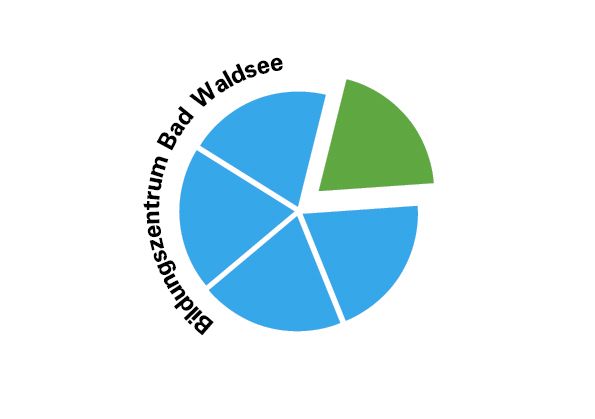 Ganztagskonzept 2018/19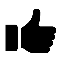 	Die Mittagsbetreuung beginnt am Montag, 17.09.2018 um 14.00 Uhr. Sie umfasst 	pro gewählten Tag verpflichtend die Lernzeitbetreuung sowie das gewählte Modul.	Kinder, die trotz Anmeldung nicht teilnehmen können, müssen rechtzeitig eine schriftliche Entschuldigung der Eltern unter Angabe der Gründe abgeben.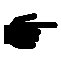 Kostenübersicht:!!!Bitte füllen Sie bei Anmeldung den beiliegenden Bogen mit Ihren Kontodaten aus!!!.............................………...……….…..........................................................………...……….…..Hiermit melde ich meine Tochter/meinen Sohn __________________________  Kl. ____								(Vorname, Nachname)□	verpflichtend für das 1. Halbjahr oder □	verpflichtend für das ganze Schuljahrfür das folgende Angebot / die folgenden Angebote an:Bad Waldsee, den .............................		…........................................…………..       (Unterschrift d. Erziehungsberechtigten)     Späteste Abgabe beim Klassenlehrer: Freitag, 13.09.18Späteste Abgabe bei Fr. Criste: Montag, 14.09.18 MontagDienstagMittwochDonnerstagLernzeitbetreuung(Mo, Mi, Do: 14:00 – 15:00 Uhr)     Herr Belli                                                                Herr Gindele                     Frau SchleierLernzeitbetreuung(Mo, Mi, Do: 14:00 – 15:00 Uhr)     Herr Belli                                                                Herr Gindele                     Frau SchleierLernzeitbetreuung(Mo, Mi, Do: 14:00 – 15:00 Uhr)     Herr Belli                                                                Herr Gindele                     Frau SchleierLernzeitbetreuung(Mo, Mi, Do: 14:00 – 15:00 Uhr)     Herr Belli                                                                Herr Gindele                     Frau Schleier15:10 – 16:2015:10 – 16:2015:10 – 16:20Modul 1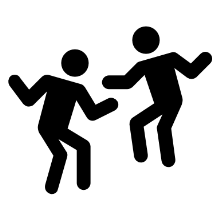 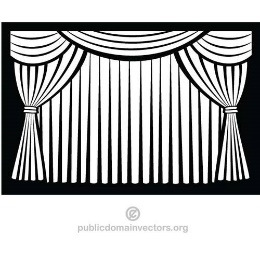 Theater Ravensburg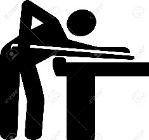 Theater RavensburgoderTheater RavensburgModul 2Theater RavensburgTheater RavensburgAnzahl der genutzten NachmittagsangeboteKosten pro Monat15,00 €27,50 €310,00 €Modul Montag:___________Modul Mittwoch:___________Modul Donnerstag:____________